ДУМА ВЕСЬЕГОНСКОГО МУНИЦИПАЛЬНОГО ОКРУГАТВЕРСКОЙ ОБЛАСТИРЕШЕНИЕг. ВесьегонскДУМА ВЕСЬЕГОНСКОГО МУНИЦИПАЛЬНОГО ОКРУГА РЕШИЛА:Статья 11. Утвердить основные характеристики бюджета Весьегонского муниципального округа Тверской области (далее – местный бюджет) на 2022 год:1) общий объем доходов местного бюджета в сумме  330 835 718,00 руб.;2) общий объем расходов местного бюджета в сумме 330 835 718,00 руб.;3) дефицит  местного бюджета в сумме равной нулю.       2. Утвердить основные характеристики местного бюджета на 2023 и 2024 годы:1) общий объем доходов местного бюджета на 2023 год в сумме 317 748 850,00  руб. и на 2024 год в сумме  319 212 984,00 руб.;2) общий объем расходов местного бюджета на 2023 год в сумме 317 748 850,00 руб., в том числе условно утвержденные расходы в сумме 4 500 000,00 руб., на 2024 год в сумме 319 212 984,00 руб., в том числе условно утвержденные расходы в сумме 8 750 000,00 руб.; 3) дефицит  местного бюджета на 2023 год в сумме равной нулю,  на 2024 год в сумме равной нулю.3. Утвердить объем межбюджетных трансфертов, получаемых из других бюджетов бюджетной системы Российской Федерации, в 2022 году в сумме 195 583 380,00 руб., в 2023 году в сумме 178 881 400,00 руб., в 2024 году в сумме 176 894 400,00 руб.4. Утвердить источники финансирования дефицита местного бюджета на 2022 и на плановый период 2023 и 2024 годов согласно приложению 1 к настоящему Решению.Статья 2Учесть в местном бюджете прогнозируемые доходы местного бюджета по группам, подгруппам, статьям, подстатьям и элементам доходов классификации доходов бюджетов Российской Федерации на 2022 год и на плановый период 2023 и 2024 годов согласно приложению 2 к настоящему Решению.Статья 31. Утвердить в пределах общего объема расходов, установленного статьей 1 настоящего Решения, распределение бюджетных ассигнований местного бюджета по разделам и подразделам классификации расходов бюджетов на 2022 год и на плановый период 2023 и 2024 годов согласно приложению 3 к настоящему Решению. 2. Утвердить распределение бюджетных ассигнований местного бюджета по разделам, подразделам, целевым статьям (муниципальным программам и непрограммным направлениям деятельности),   подгруппам видов расходов классификации расходов бюджетов на 2022 год и на плановый период 2023 и 2024 годов согласно приложению 4 к настоящему Решению. 3. Утвердить ведомственную структуру расходов местного бюджета по главным распорядителям бюджетных средств, разделам, подразделам, целевым статьям (муниципальным программам и непрограммным направлениям деятельности), подгруппам видов расходов классификации расходов бюджетов на 2022 год и на плановый период 2023 и 2024 годов согласно приложению 5 к настоящему Решению.4. Утвердить объем и распределение бюджетных ассигнований по целевым статьям (муниципальным программам и непрограммным направлениям деятельности),  подгруппам видов расходов классификации расходов бюджетов на 2022 год и на плановый период 2023 и 2024 годов согласно приложению 6 к настоящему Решению.5. Утвердить распределение бюджетных ассигнований на реализацию муниципальных программ и непрограммным направлениям деятельности по главным распорядителям средств местного бюджета на 2022 год и на плановый период 2023 и 2024 годов, согласно приложению 7 к настоящему решению.Статья 4Утвердить общий объем бюджетных ассигнований, направляемых на исполнение публичных нормативных обязательств на 2022 год в сумме 2 381 400,00 руб., на 2023 год в сумме 2 381 400,00 руб., на 2024 год в сумме 2 381 400,00 руб. согласно приложению 8 к настоящему Решению.Статья 51. Утвердить объем бюджетных ассигнований муниципального дорожного фонда Весьегонского муниципального округа Тверской области на 2022 год в сумме равной 33 154 670,00 рублей, на 2023 год в сумме  равной  34 739 630,00 рублей, 2024 год в сумме равной  36 175 360,00 рублей.Статья 61. Установить, что средства, поступающие в местный бюджет в виде субвенций в 2022 году в сумме 104 338 580,00 руб., в 2023 году в сумме 108 111 800,00 руб., в 2024 году в сумме 111 513 600,00 руб. направляются:1) осуществление  государственных полномочий по государственной регистрации актов гражданского состояния в 2022 году в сумме 461 400,00 рублей, в 2023 году в сумме 380 100,00 рублей, в 2024 году в сумме 380 100,00 рублей;2) осуществление государственных полномочий Тверской области по созданию и организации деятельности комиссий по делам несовершеннолетних и защите их прав в 2022 году в сумме 350 000,00 рублей, в 2023 году в сумме 353 000,00 рублей, в 2024 году в сумме 356 000,00 рублей;3) осуществление государственных полномочий Тверской области по предоставлению компенсации части родительской платы за присмотр и уход за ребенком в муниципальных образовательных организациях и иных образовательных организациях (за исключением государственных образовательных организаций), реализующих образовательную программу дошкольного образования в 2022 году сумме 1 499 100,00 рублей, в 2023 году в сумме 1 499 100,00 рублей, в 2024 году в сумме 1 499 100,00 рублей;4) осуществление отдельных государственных полномочий Тверской области в сфере осуществления дорожной деятельности в 2022 году в сумме 10 224 600,00 рублей, в 2023 году в сумме 10 633 500,00  рублей, в 2024 году в сумме  11 058 900,00 рублей;5) осуществление отдельных государственных полномочий Тверской области по созданию административных комиссий и определению перечня лиц, уполномоченных составлять протоколы об административной ответственности в 2022 году в сумме  73 380,00 рублей, в 2023 году в сумме 73 000,00  рублей, в 2024 году в сумме 73 700,00 рублей;6) осуществление государственных полномочий по обеспечению благоустроенными жилыми помещениями специализированного жилищного фонда детей-сирот, детей, оставшихся без попечения родителей, лиц из их числа по договорам найма специализированных жилых помещений в 2022 году в сумме 1 473 500,00 рублей, в 2023 году в сумме 2 946 900,00 рублей, в 2024 году в сумме 5 893 800,00 рублей;7) осуществление государственных полномочий по выплате компенсации расходов по оплате жилых помещений, отопления и освещения педагогическим работникам, проживающим и работающим в сельской местности, рабочих поселках (поселках городского типа) в  2022 году в сумме 972 000,00 рублей, в  2023 году в сумме 972 000,00 рублей, в  2024 году в сумме 972 000,00 рублей;8) обеспечение государственных гарантий реализации прав на получение общедоступного и бесплатного дошкольного, начального общего, основного общего, среднего общего образования в муниципальных общеобразовательных организациях, обеспечение дополнительного образования детей в муниципальных общеобразовательных организациях Тверской области в 2022 году в сумме 64 410 900,00 рублей, в 2023 году в сумме 64 870 700,00 рублей, в 2024 году в сумме 64 870 700,00 рублей;9) обеспечение государственных гарантий реализации прав на получение общедоступного и бесплатного дошкольного образования в муниципальных дошкольных образовательных организациях Тверской области в 2022 году в сумме 19 536 800,00 рублей, в 2023 году в сумме 19 607 100,00 рублей, в 2024 году в сумме 19 607 100,00 рублей;10) осуществление полномочий по составлению (изменению, дополнению) списков кандидатов в присяжные заседатели федеральных судов общей юрисдикции в Российской Федерации в 2022 году в сумме 62 300,00 рублей, в 2023 году в сумме 4 200,00 рублей, в 2024 году в сумме 3 800,00 рублей. 11) осуществление первичного воинского учета на территориях, где отсутствуют военные комиссариаты в 2022 году в сумме 509 300,00 рублей, в 2023 году в сумме 533 400,00 рублей, в 2024 году в сумме 559 600,00 рублей;12) ежемесячное денежное вознаграждение за классное руководство педагогическим работникам муниципальных образовательных организаций, реализующих образовательные программы начального общего, основного общего и среднего общего образования, в том числе адаптированные основные общеобразовательные программы в 2022 году в сумме 4 765 300,00 рублей, в 2023 году в сумме 4 765 300,00 рублей, в 2024 году в сумме 4 765 300,00 рублей.Статья 7Утвердить в составе расходов местного бюджета размер резервного фонда Администрации Весьегонского муниципального округа Тверской области  в 2022 году в сумме 300 000,00 руб., в 2023 году в сумме 300 000,00 руб., в 2024 году в сумме 300 000,00 руб.Статья 81. В соответствии с пунктом 1 статьи 78.1 Бюджетного кодекса Российской Федерации из местного бюджета предоставляются субсидии муниципальным бюджетным учреждениям на финансовое обеспечение выполнения ими муниципального задания, рассчитанные с учетом нормативных затрат и на иные цели.2. Порядок определения объема и предоставления субсидий, предусмотренных частью 1 настоящей статьи, определяется Администрацией Весьегонского муниципального округа Тверской области.Статья 91. В соответствии с пунктом 2 статьи 78.1 Бюджетного кодекса Российской Федерации из местного бюджета предоставляются субсидии иным некоммерческим организациям, не являющимся муниципальными учреждениями, в том числе:1) субсидии на возмещение затрат на издание газеты2) субсидии на возмещение затрат на перевозки граждан городским транспортом2. Порядок определения объема и предоставления субсидий, предусмотренных частью 1 настоящей статьи, определяется Администрацией Весьегонского муниципального округа Тверской области.Статья 10Установить, что средства, поступающие в счет возврата ранее предоставленных из местного бюджета ссуд и бюджетных кредитов, а также плата за пользование ими подлежат перечислению в местный бюджет.Статья 111. Установить верхний предел муниципального внутреннего долга Весьегонского муниципального округа Тверской области на 1 января 2023 года в размере равным 0  руб., в том числе верхний предел долга по муниципальным гарантиям в размере, равным 0 руб.Установить объем расходов на обслуживание муниципального долга Весьегонского муниципального округа Тверской области на 2022 год в сумме равным 0 руб.2. Установить верхний предел муниципального внутреннего долга Весьегонского муниципального округа Тверской области на 1 января 2024 года в размере, равным  0 руб., в том числе верхний предел долга по муниципальным гарантиям в размере, равным 0 руб.Установить объем расходов на обслуживание муниципального долга Весьегонского муниципального округа Тверской области на 2023 год в сумме равным 0 руб.3. Установить верхний предел муниципального внутреннего долга Весьегонского муниципального округа Тверской области на 1 января 2025 года в размере, равным  0 руб., в том числе верхний предел долга по муниципальным гарантиям в размере, равным 0 руб.Установить объем расходов на обслуживание муниципального долга  Весьегонского муниципального округа Тверской области на 2024 год в сумме равным 0 руб.Статья 12Администрация Весьегонского муниципального округа Тверской области не вправе привлекать бюджетные кредиты для финансирования дефицита местного бюджета, покрытия временных кассовых разрывов, возникающих при исполнении местного бюджета.Статья 131. Заключение и оплата получателями средств местного бюджета муниципальных контрактов (договоров), исполнение которых осуществляется за счет средств местного бюджета, производятся в пределах, доведенных им по кодам классификации расходов местного бюджета лимитов бюджетных обязательств и с учетом принятых и неисполненных обязательств, если иное не предусмотрено федеральным законодательством, законодательством Тверской области.2. Получатель средств местного бюджета при заключении муниципальных контрактов (договоров) на поставку товаров, выполнение работ, оказание услуг вправе предусматривать авансовые платежи:1) в размере 100 процентов суммы муниципального контракта (договора) - по муниципальным контрактам (договорам):а) о предоставлении услуг связи;б) о подписке на печатные издания и об их приобретении;в) об обучении, в том числе на курсах повышения квалификации и семинарах;г) об участии в семинарах;д) о приобретении авиа- и железнодорожных билетов;е) о приобретении билетов для проезда городским и пригородным транспортом;ж) на приобретение путевок на санаторно-курортное лечение;з) по договорам обязательного страхования гражданской ответственности владельцев транспортных средств;и) по расходам, связанным с участием органами местного самоуправления Весьегонского муниципального округа Тверской области в международных, общероссийских, межрегиональных, региональных мероприятиях;й) по расходам, связанным с организацией и проведением органами местного самоуправления Весьегонского муниципального округа Тверской области международных, общероссийских, межрегиональных, региональных мероприятий;к) по муниципальным контрактам (договорам) о поставке товаров, выполнении работ, оказании услуг, связанных со строительным процессом, по следующему перечню:подключение (технологическое присоединение) к сетям инженерно-технического обеспечения;определение и предоставление технических условий подключения объекта к сетям инженерно-технического обеспечения;подготовка рыбоводно-биологических обоснований;проведение лабораторных исследований и испытаний;изготовление схем расположения земельного участка на кадастровом плане (карте) соответствующей территории;изготовление межевого плана;изготовление акта выбора земельного участка под строительство объекта;чертеж градостроительного плана земельного участка;оплата восстановительной стоимости сносимых зеленых насаждений;оплата услуг субъектов естественных монополий.л) на приобретение (выпуск) сертификата ключа проверки электронной подписи с ключевым носителем и связанного с ним программного обеспечения;2) в размере, не превышающем 30 процентов суммы муниципального контракта (договора), по остальным муниципальным контрактам (договорам) (если иное не предусмотрено законодательством) в соответствии с решением Администрации Весьегонского муниципального округа Тверской области.3. Муниципальные бюджетные учреждения Весьегонского муниципального округа Тверской области  при заключении ими контрактов (договоров) на поставку товаров, выполнение работ, оказание услуг за счет средств субсидий, предоставляемых местным бюджетом в соответствии с пунктом 1 статьи 78.1 Бюджетного кодекса Российской Федерации, вправе предусматривать:авансовые платежи в размере до 100 процентов включительно от суммы контракта (договора) по контрактам (договорам) на поставку товаров, выполнение работ, оказание услуг, указанных в пункте 1 части 2 настоящей статьи;авансовые платежи в размере, не превышающем 30 процентов суммы контракта (договора), по остальным контрактам (договорам) (если иное не предусмотрено законодательством) - в соответствии с решением Администрации Весьегонского муниципального округа Тверской области, устанавливающим право предусматривать в контракте (договоре) авансовый платеж и определяющим конкретный размер такого авансового платежа.Статья 14 Глава Весьегонского муниципального округа Тверской области не вправе принимать в 2022 году решения об увеличении численности муниципальных служащих и работников муниципальных бюджетных и муниципальных казенных учреждений Весьегонского муниципального округа Тверской области, за исключением случаев, связанных с увеличением объема полномочий и функций органов местного самоуправления Весьегонского муниципального округа Тверской области, обусловленных изменением федерального, регионального законодательства и муниципальных правовых актов.Статья 15В сводную бюджетную роспись дополнительно к основаниям, установленным пунктом 3 статьи 217 Бюджетного кодекса Российской Федерации, могут быть внесены изменения, в том числе путем введения новых кодов классификации расходов местного бюджета, в соответствии с решениями руководителя Финансового отдела Администрации Весьегонского муниципального округа Тверской области без внесения изменений в настоящее решение по следующим основаниям:1) на сумму остатков по состоянию на 1 января текущего финансового года целевых средств, поступивших из федерального бюджета и областного бюджета в местный бюджет и не использованных в отчетном финансовом году, подлежащих использованию в текущем финансовом году на те же цели при наличии  потребности в них в соответствии решением главного администратора бюджетных средств;2) на сумму остатков по состоянию на 1 января текущего финансового года целевых средств, поступивших от государственной корпорации - Фонда содействия реформированию жилищно-коммунального хозяйства в местный бюджет и не использованных в отчетном финансовом году, подлежащих использованию в текущем финансовом году на те же цели;3) в случае увеличения объема бюджетных ассигнований дорожного фонда текущего финансового года на сумму остатков по состоянию на 1 января текущего финансового года средств дорожного фонда, не использованных в отчетном финансовом году;4) при утверждении законом Тверской области об областном бюджете на текущий финансовый год, правовыми актами Правительства Тверской области распределения межбюджетных трансфертов, имеющих целевое назначение, предоставляемых из областного бюджета местному бюджету, и (или) заключения с областными органами исполнительной власти соглашений о предоставлении из областного бюджета местному бюджету межбюджетных трансфертов, имеющих целевое назначение;5) при перераспределении бюджетных ассигнований по отдельным разделам, подразделам, целевым статьям и группам видов расходов бюджета в рамках муниципальной программы в пределах общего объема бюджетных ассигнований, выделенных главному администратору (администратору) муниципальной программы;6) при внесении изменений в Порядок формирования и применения кодов бюджетной классификации Российской Федерации, их структуре и принципах назначения;7) при перераспределении бюджетных ассигнований по отдельным разделам, подразделам, целевым статьям и группам видов расходов бюджета, выделенных на реализацию муниципальной программы, в пределах общего объема бюджетных ассигнований, утвержденных муниципальной программой  в текущем финансовом году, на сумму средств, необходимых для обеспечения выполнения условий получения средств областного бюджета, установленных Правительством Тверской области.Статья 16Настоящее решение вступает в силу с 1 января 2022 года и подлежит официальному опубликованию в газете «Весьегонская жизнь».   Председатель Думы Весьегонского  муниципального округа                                                                                                     А.А. Ермошин  Глава  Весьегонского  муниципального округа                                                                                                      А.В. Пашуков ДУМА ВЕСЬЕГОНСКОГО МУНИЦИПАЛЬНОГО ОКРУГАТВЕРСКОЙ ОБЛАСТИРЕШЕНИЕг. ВесьегонскДУМА ВЕСЬЕГОНСКОГО МУНИЦИПАЛЬНОГО ОКРУГА РЕШИЛА:Статья 11. Утвердить основные характеристики бюджета Весьегонского муниципального округа Тверской области (далее – местный бюджет) на 2022 год:1) общий объем доходов местного бюджета в сумме  330 835 718,00 руб.;2) общий объем расходов местного бюджета в сумме 330 835 718,00 руб.;3) дефицит  местного бюджета в сумме равной нулю.       2. Утвердить основные характеристики местного бюджета на 2023 и 2024 годы:1) общий объем доходов местного бюджета на 2023 год в сумме 317 748 850,00  руб. и на 2024 год в сумме  319 212 984,00 руб.;2) общий объем расходов местного бюджета на 2023 год в сумме 317 748 850,00 руб., в том числе условно утвержденные расходы в сумме 4 500 000,00 руб., на 2024 год в сумме 319 212 984,00 руб., в том числе условно утвержденные расходы в сумме 8 750 000,00 руб.; 3) дефицит  местного бюджета на 2023 год в сумме равной нулю,  на 2024 год в сумме равной нулю.3. Утвердить объем межбюджетных трансфертов, получаемых из других бюджетов бюджетной системы Российской Федерации, в 2022 году в сумме 195 583 380,00 руб., в 2023 году в сумме 178 881 400,00 руб., в 2024 году в сумме 176 894 400,00 руб.4. Утвердить источники финансирования дефицита местного бюджета на 2022 и на плановый период 2023 и 2024 годов согласно приложению 1 к настоящему Решению.Статья 2Учесть в местном бюджете прогнозируемые доходы местного бюджета по группам, подгруппам, статьям, подстатьям и элементам доходов классификации доходов бюджетов Российской Федерации на 2022 год и на плановый период 2023 и 2024 годов согласно приложению 2 к настоящему Решению.Статья 31. Утвердить в пределах общего объема расходов, установленного статьей 1 настоящего Решения, распределение бюджетных ассигнований местного бюджета по разделам и подразделам классификации расходов бюджетов на 2022 год и на плановый период 2023 и 2024 годов согласно приложению 3 к настоящему Решению. 2. Утвердить распределение бюджетных ассигнований местного бюджета по разделам, подразделам, целевым статьям (муниципальным программам и непрограммным направлениям деятельности),   подгруппам видов расходов классификации расходов бюджетов на 2022 год и на плановый период 2023 и 2024 годов согласно приложению 4 к настоящему Решению. 3. Утвердить ведомственную структуру расходов местного бюджета по главным распорядителям бюджетных средств, разделам, подразделам, целевым статьям (муниципальным программам и непрограммным направлениям деятельности), подгруппам видов расходов классификации расходов бюджетов на 2022 год и на плановый период 2023 и 2024 годов согласно приложению 5 к настоящему Решению.4. Утвердить объем и распределение бюджетных ассигнований по целевым статьям (муниципальным программам и непрограммным направлениям деятельности),  подгруппам видов расходов классификации расходов бюджетов на 2022 год и на плановый период 2023 и 2024 годов согласно приложению 6 к настоящему Решению.5. Утвердить распределение бюджетных ассигнований на реализацию муниципальных программ и непрограммным направлениям деятельности по главным распорядителям средств местного бюджета на 2022 год и на плановый период 2023 и 2024 годов, согласно приложению 7 к настоящему решению.Статья 4Утвердить общий объем бюджетных ассигнований, направляемых на исполнение публичных нормативных обязательств на 2022 год в сумме 2 381 400,00 руб., на 2023 год в сумме 2 381 400,00 руб., на 2024 год в сумме 2 381 400,00 руб. согласно приложению 8 к настоящему Решению.Статья 51. Утвердить объем бюджетных ассигнований муниципального дорожного фонда Весьегонского муниципального округа Тверской области на 2022 год в сумме равной 33 154 670,00 рублей, на 2023 год в сумме  равной  34 739 630,00 рублей, 2024 год в сумме равной  36 175 360,00 рублей.Статья 61. Установить, что средства, поступающие в местный бюджет в виде субвенций в 2022 году в сумме 104 338 580,00 руб., в 2023 году в сумме 108 111 800,00 руб., в 2024 году в сумме 111 513 600,00 руб. направляются:1) осуществление  государственных полномочий по государственной регистрации актов гражданского состояния в 2022 году в сумме 461 400,00 рублей, в 2023 году в сумме 380 100,00 рублей, в 2024 году в сумме 380 100,00 рублей;2) осуществление государственных полномочий Тверской области по созданию и организации деятельности комиссий по делам несовершеннолетних и защите их прав в 2022 году в сумме 350 000,00 рублей, в 2023 году в сумме 353 000,00 рублей, в 2024 году в сумме 356 000,00 рублей;3) осуществление государственных полномочий Тверской области по предоставлению компенсации части родительской платы за присмотр и уход за ребенком в муниципальных образовательных организациях и иных образовательных организациях (за исключением государственных образовательных организаций), реализующих образовательную программу дошкольного образования в 2022 году сумме 1 499 100,00 рублей, в 2023 году в сумме 1 499 100,00 рублей, в 2024 году в сумме 1 499 100,00 рублей;4) осуществление отдельных государственных полномочий Тверской области в сфере осуществления дорожной деятельности в 2022 году в сумме 10 224 600,00 рублей, в 2023 году в сумме 10 633 500,00  рублей, в 2024 году в сумме  11 058 900,00 рублей;5) осуществление отдельных государственных полномочий Тверской области по созданию административных комиссий и определению перечня лиц, уполномоченных составлять протоколы об административной ответственности в 2022 году в сумме  73 380,00 рублей, в 2023 году в сумме 73 000,00  рублей, в 2024 году в сумме 73 700,00 рублей;6) осуществление государственных полномочий по обеспечению благоустроенными жилыми помещениями специализированного жилищного фонда детей-сирот, детей, оставшихся без попечения родителей, лиц из их числа по договорам найма специализированных жилых помещений в 2022 году в сумме 1 473 500,00 рублей, в 2023 году в сумме 2 946 900,00 рублей, в 2024 году в сумме 5 893 800,00 рублей;7) осуществление государственных полномочий по выплате компенсации расходов по оплате жилых помещений, отопления и освещения педагогическим работникам, проживающим и работающим в сельской местности, рабочих поселках (поселках городского типа) в  2022 году в сумме 972 000,00 рублей, в  2023 году в сумме 972 000,00 рублей, в  2024 году в сумме 972 000,00 рублей;8) обеспечение государственных гарантий реализации прав на получение общедоступного и бесплатного дошкольного, начального общего, основного общего, среднего общего образования в муниципальных общеобразовательных организациях, обеспечение дополнительного образования детей в муниципальных общеобразовательных организациях Тверской области в 2022 году в сумме 64 410 900,00 рублей, в 2023 году в сумме 64 870 700,00 рублей, в 2024 году в сумме 64 870 700,00 рублей;9) обеспечение государственных гарантий реализации прав на получение общедоступного и бесплатного дошкольного образования в муниципальных дошкольных образовательных организациях Тверской области в 2022 году в сумме 19 536 800,00 рублей, в 2023 году в сумме 19 607 100,00 рублей, в 2024 году в сумме 19 607 100,00 рублей;10) осуществление полномочий по составлению (изменению, дополнению) списков кандидатов в присяжные заседатели федеральных судов общей юрисдикции в Российской Федерации в 2022 году в сумме 62 300,00 рублей, в 2023 году в сумме 4 200,00 рублей, в 2024 году в сумме 3 800,00 рублей. 11) осуществление первичного воинского учета на территориях, где отсутствуют военные комиссариаты в 2022 году в сумме 509 300,00 рублей, в 2023 году в сумме 533 400,00 рублей, в 2024 году в сумме 559 600,00 рублей;12) ежемесячное денежное вознаграждение за классное руководство педагогическим работникам муниципальных образовательных организаций, реализующих образовательные программы начального общего, основного общего и среднего общего образования, в том числе адаптированные основные общеобразовательные программы в 2022 году в сумме 4 765 300,00 рублей, в 2023 году в сумме 4 765 300,00 рублей, в 2024 году в сумме 4 765 300,00 рублей.Статья 7Утвердить в составе расходов местного бюджета размер резервного фонда Администрации Весьегонского муниципального округа Тверской области  в 2022 году в сумме 300 000,00 руб., в 2023 году в сумме 300 000,00 руб., в 2024 году в сумме 300 000,00 руб.Статья 81. В соответствии с пунктом 1 статьи 78.1 Бюджетного кодекса Российской Федерации из местного бюджета предоставляются субсидии муниципальным бюджетным учреждениям на финансовое обеспечение выполнения ими муниципального задания, рассчитанные с учетом нормативных затрат и на иные цели.2. Порядок определения объема и предоставления субсидий, предусмотренных частью 1 настоящей статьи, определяется Администрацией Весьегонского муниципального округа Тверской области.Статья 91. В соответствии с пунктом 2 статьи 78.1 Бюджетного кодекса Российской Федерации из местного бюджета предоставляются субсидии иным некоммерческим организациям, не являющимся муниципальными учреждениями, в том числе:1) субсидии на возмещение затрат на издание газеты2) субсидии на возмещение затрат на перевозки граждан городским транспортом2. Порядок определения объема и предоставления субсидий, предусмотренных частью 1 настоящей статьи, определяется Администрацией Весьегонского муниципального округа Тверской области.Статья 10Установить, что средства, поступающие в счет возврата ранее предоставленных из местного бюджета ссуд и бюджетных кредитов, а также плата за пользование ими подлежат перечислению в местный бюджет.Статья 111. Установить верхний предел муниципального внутреннего долга Весьегонского муниципального округа Тверской области на 1 января 2023 года в размере равным 0  руб., в том числе верхний предел долга по муниципальным гарантиям в размере, равным 0 руб.Установить объем расходов на обслуживание муниципального долга Весьегонского муниципального округа Тверской области на 2022 год в сумме равным 0 руб.2. Установить верхний предел муниципального внутреннего долга Весьегонского муниципального округа Тверской области на 1 января 2024 года в размере, равным  0 руб., в том числе верхний предел долга по муниципальным гарантиям в размере, равным 0 руб.Установить объем расходов на обслуживание муниципального долга Весьегонского муниципального округа Тверской области на 2023 год в сумме равным 0 руб.3. Установить верхний предел муниципального внутреннего долга Весьегонского муниципального округа Тверской области на 1 января 2025 года в размере, равным  0 руб., в том числе верхний предел долга по муниципальным гарантиям в размере, равным 0 руб.Установить объем расходов на обслуживание муниципального долга  Весьегонского муниципального округа Тверской области на 2024 год в сумме равным 0 руб.Статья 12Администрация Весьегонского муниципального округа Тверской области не вправе привлекать бюджетные кредиты для финансирования дефицита местного бюджета, покрытия временных кассовых разрывов, возникающих при исполнении местного бюджета.Статья 131. Заключение и оплата получателями средств местного бюджета муниципальных контрактов (договоров), исполнение которых осуществляется за счет средств местного бюджета, производятся в пределах, доведенных им по кодам классификации расходов местного бюджета лимитов бюджетных обязательств и с учетом принятых и неисполненных обязательств, если иное не предусмотрено федеральным законодательством, законодательством Тверской области.2. Получатель средств местного бюджета при заключении муниципальных контрактов (договоров) на поставку товаров, выполнение работ, оказание услуг вправе предусматривать авансовые платежи:1) в размере 100 процентов суммы муниципального контракта (договора) - по муниципальным контрактам (договорам):а) о предоставлении услуг связи;б) о подписке на печатные издания и об их приобретении;в) об обучении, в том числе на курсах повышения квалификации и семинарах;г) об участии в семинарах;д) о приобретении авиа- и железнодорожных билетов;е) о приобретении билетов для проезда городским и пригородным транспортом;ж) на приобретение путевок на санаторно-курортное лечение;з) по договорам обязательного страхования гражданской ответственности владельцев транспортных средств;и) по расходам, связанным с участием органами местного самоуправления Весьегонского муниципального округа Тверской области в международных, общероссийских, межрегиональных, региональных мероприятиях;й) по расходам, связанным с организацией и проведением органами местного самоуправления Весьегонского муниципального округа Тверской области международных, общероссийских, межрегиональных, региональных мероприятий;к) по муниципальным контрактам (договорам) о поставке товаров, выполнении работ, оказании услуг, связанных со строительным процессом, по следующему перечню:подключение (технологическое присоединение) к сетям инженерно-технического обеспечения;определение и предоставление технических условий подключения объекта к сетям инженерно-технического обеспечения;подготовка рыбоводно-биологических обоснований;проведение лабораторных исследований и испытаний;изготовление схем расположения земельного участка на кадастровом плане (карте) соответствующей территории;изготовление межевого плана;изготовление акта выбора земельного участка под строительство объекта;чертеж градостроительного плана земельного участка;оплата восстановительной стоимости сносимых зеленых насаждений;оплата услуг субъектов естественных монополий.л) на приобретение (выпуск) сертификата ключа проверки электронной подписи с ключевым носителем и связанного с ним программного обеспечения;2) в размере, не превышающем 30 процентов суммы муниципального контракта (договора), по остальным муниципальным контрактам (договорам) (если иное не предусмотрено законодательством) в соответствии с решением Администрации Весьегонского муниципального округа Тверской области.3. Муниципальные бюджетные учреждения Весьегонского муниципального округа Тверской области  при заключении ими контрактов (договоров) на поставку товаров, выполнение работ, оказание услуг за счет средств субсидий, предоставляемых местным бюджетом в соответствии с пунктом 1 статьи 78.1 Бюджетного кодекса Российской Федерации, вправе предусматривать:авансовые платежи в размере до 100 процентов включительно от суммы контракта (договора) по контрактам (договорам) на поставку товаров, выполнение работ, оказание услуг, указанных в пункте 1 части 2 настоящей статьи;авансовые платежи в размере, не превышающем 30 процентов суммы контракта (договора), по остальным контрактам (договорам) (если иное не предусмотрено законодательством) - в соответствии с решением Администрации Весьегонского муниципального округа Тверской области, устанавливающим право предусматривать в контракте (договоре) авансовый платеж и определяющим конкретный размер такого авансового платежа.Статья 14 Глава Весьегонского муниципального округа Тверской области не вправе принимать в 2022 году решения об увеличении численности муниципальных служащих и работников муниципальных бюджетных и муниципальных казенных учреждений Весьегонского муниципального округа Тверской области, за исключением случаев, связанных с увеличением объема полномочий и функций органов местного самоуправления Весьегонского муниципального округа Тверской области, обусловленных изменением федерального, регионального законодательства и муниципальных правовых актов.Статья 15В сводную бюджетную роспись дополнительно к основаниям, установленным пунктом 3 статьи 217 Бюджетного кодекса Российской Федерации, могут быть внесены изменения, в том числе путем введения новых кодов классификации расходов местного бюджета, в соответствии с решениями руководителя Финансового отдела Администрации Весьегонского муниципального округа Тверской области без внесения изменений в настоящее решение по следующим основаниям:1) на сумму остатков по состоянию на 1 января текущего финансового года целевых средств, поступивших из федерального бюджета и областного бюджета в местный бюджет и не использованных в отчетном финансовом году, подлежащих использованию в текущем финансовом году на те же цели при наличии  потребности в них в соответствии решением главного администратора бюджетных средств;2) на сумму остатков по состоянию на 1 января текущего финансового года целевых средств, поступивших от государственной корпорации - Фонда содействия реформированию жилищно-коммунального хозяйства в местный бюджет и не использованных в отчетном финансовом году, подлежащих использованию в текущем финансовом году на те же цели;3) в случае увеличения объема бюджетных ассигнований дорожного фонда текущего финансового года на сумму остатков по состоянию на 1 января текущего финансового года средств дорожного фонда, не использованных в отчетном финансовом году;4) при утверждении законом Тверской области об областном бюджете на текущий финансовый год, правовыми актами Правительства Тверской области распределения межбюджетных трансфертов, имеющих целевое назначение, предоставляемых из областного бюджета местному бюджету, и (или) заключения с областными органами исполнительной власти соглашений о предоставлении из областного бюджета местному бюджету межбюджетных трансфертов, имеющих целевое назначение;5) при перераспределении бюджетных ассигнований по отдельным разделам, подразделам, целевым статьям и группам видов расходов бюджета в рамках муниципальной программы в пределах общего объема бюджетных ассигнований, выделенных главному администратору (администратору) муниципальной программы;6) при внесении изменений в Порядок формирования и применения кодов бюджетной классификации Российской Федерации, их структуре и принципах назначения;7) при перераспределении бюджетных ассигнований по отдельным разделам, подразделам, целевым статьям и группам видов расходов бюджета, выделенных на реализацию муниципальной программы, в пределах общего объема бюджетных ассигнований, утвержденных муниципальной программой  в текущем финансовом году, на сумму средств, необходимых для обеспечения выполнения условий получения средств областного бюджета, установленных Правительством Тверской области.Статья 16Настоящее решение вступает в силу с 1 января 2022 года и подлежит официальному опубликованию в газете «Весьегонская жизнь».   Председатель Думы Весьегонского  муниципального округа                                                                                                     А.А. Ермошин  Глава  Весьегонского  муниципального округа                                                                                                      А.В. Пашуков ДУМА ВЕСЬЕГОНСКОГО МУНИЦИПАЛЬНОГО ОКРУГАТВЕРСКОЙ ОБЛАСТИРЕШЕНИЕг. ВесьегонскДУМА ВЕСЬЕГОНСКОГО МУНИЦИПАЛЬНОГО ОКРУГА РЕШИЛА:Статья 11. Утвердить основные характеристики бюджета Весьегонского муниципального округа Тверской области (далее – местный бюджет) на 2022 год:1) общий объем доходов местного бюджета в сумме  330 835 718,00 руб.;2) общий объем расходов местного бюджета в сумме 330 835 718,00 руб.;3) дефицит  местного бюджета в сумме равной нулю.       2. Утвердить основные характеристики местного бюджета на 2023 и 2024 годы:1) общий объем доходов местного бюджета на 2023 год в сумме 317 748 850,00  руб. и на 2024 год в сумме  319 212 984,00 руб.;2) общий объем расходов местного бюджета на 2023 год в сумме 317 748 850,00 руб., в том числе условно утвержденные расходы в сумме 4 500 000,00 руб., на 2024 год в сумме 319 212 984,00 руб., в том числе условно утвержденные расходы в сумме 8 750 000,00 руб.; 3) дефицит  местного бюджета на 2023 год в сумме равной нулю,  на 2024 год в сумме равной нулю.3. Утвердить объем межбюджетных трансфертов, получаемых из других бюджетов бюджетной системы Российской Федерации, в 2022 году в сумме 195 583 380,00 руб., в 2023 году в сумме 178 881 400,00 руб., в 2024 году в сумме 176 894 400,00 руб.4. Утвердить источники финансирования дефицита местного бюджета на 2022 и на плановый период 2023 и 2024 годов согласно приложению 1 к настоящему Решению.Статья 2Учесть в местном бюджете прогнозируемые доходы местного бюджета по группам, подгруппам, статьям, подстатьям и элементам доходов классификации доходов бюджетов Российской Федерации на 2022 год и на плановый период 2023 и 2024 годов согласно приложению 2 к настоящему Решению.Статья 31. Утвердить в пределах общего объема расходов, установленного статьей 1 настоящего Решения, распределение бюджетных ассигнований местного бюджета по разделам и подразделам классификации расходов бюджетов на 2022 год и на плановый период 2023 и 2024 годов согласно приложению 3 к настоящему Решению. 2. Утвердить распределение бюджетных ассигнований местного бюджета по разделам, подразделам, целевым статьям (муниципальным программам и непрограммным направлениям деятельности),   подгруппам видов расходов классификации расходов бюджетов на 2022 год и на плановый период 2023 и 2024 годов согласно приложению 4 к настоящему Решению. 3. Утвердить ведомственную структуру расходов местного бюджета по главным распорядителям бюджетных средств, разделам, подразделам, целевым статьям (муниципальным программам и непрограммным направлениям деятельности), подгруппам видов расходов классификации расходов бюджетов на 2022 год и на плановый период 2023 и 2024 годов согласно приложению 5 к настоящему Решению.4. Утвердить объем и распределение бюджетных ассигнований по целевым статьям (муниципальным программам и непрограммным направлениям деятельности),  подгруппам видов расходов классификации расходов бюджетов на 2022 год и на плановый период 2023 и 2024 годов согласно приложению 6 к настоящему Решению.5. Утвердить распределение бюджетных ассигнований на реализацию муниципальных программ и непрограммным направлениям деятельности по главным распорядителям средств местного бюджета на 2022 год и на плановый период 2023 и 2024 годов, согласно приложению 7 к настоящему решению.Статья 4Утвердить общий объем бюджетных ассигнований, направляемых на исполнение публичных нормативных обязательств на 2022 год в сумме 2 381 400,00 руб., на 2023 год в сумме 2 381 400,00 руб., на 2024 год в сумме 2 381 400,00 руб. согласно приложению 8 к настоящему Решению.Статья 51. Утвердить объем бюджетных ассигнований муниципального дорожного фонда Весьегонского муниципального округа Тверской области на 2022 год в сумме равной 33 154 670,00 рублей, на 2023 год в сумме  равной  34 739 630,00 рублей, 2024 год в сумме равной  36 175 360,00 рублей.Статья 61. Установить, что средства, поступающие в местный бюджет в виде субвенций в 2022 году в сумме 104 338 580,00 руб., в 2023 году в сумме 108 111 800,00 руб., в 2024 году в сумме 111 513 600,00 руб. направляются:1) осуществление  государственных полномочий по государственной регистрации актов гражданского состояния в 2022 году в сумме 461 400,00 рублей, в 2023 году в сумме 380 100,00 рублей, в 2024 году в сумме 380 100,00 рублей;2) осуществление государственных полномочий Тверской области по созданию и организации деятельности комиссий по делам несовершеннолетних и защите их прав в 2022 году в сумме 350 000,00 рублей, в 2023 году в сумме 353 000,00 рублей, в 2024 году в сумме 356 000,00 рублей;3) осуществление государственных полномочий Тверской области по предоставлению компенсации части родительской платы за присмотр и уход за ребенком в муниципальных образовательных организациях и иных образовательных организациях (за исключением государственных образовательных организаций), реализующих образовательную программу дошкольного образования в 2022 году сумме 1 499 100,00 рублей, в 2023 году в сумме 1 499 100,00 рублей, в 2024 году в сумме 1 499 100,00 рублей;4) осуществление отдельных государственных полномочий Тверской области в сфере осуществления дорожной деятельности в 2022 году в сумме 10 224 600,00 рублей, в 2023 году в сумме 10 633 500,00  рублей, в 2024 году в сумме  11 058 900,00 рублей;5) осуществление отдельных государственных полномочий Тверской области по созданию административных комиссий и определению перечня лиц, уполномоченных составлять протоколы об административной ответственности в 2022 году в сумме  73 380,00 рублей, в 2023 году в сумме 73 000,00  рублей, в 2024 году в сумме 73 700,00 рублей;6) осуществление государственных полномочий по обеспечению благоустроенными жилыми помещениями специализированного жилищного фонда детей-сирот, детей, оставшихся без попечения родителей, лиц из их числа по договорам найма специализированных жилых помещений в 2022 году в сумме 1 473 500,00 рублей, в 2023 году в сумме 2 946 900,00 рублей, в 2024 году в сумме 5 893 800,00 рублей;7) осуществление государственных полномочий по выплате компенсации расходов по оплате жилых помещений, отопления и освещения педагогическим работникам, проживающим и работающим в сельской местности, рабочих поселках (поселках городского типа) в  2022 году в сумме 972 000,00 рублей, в  2023 году в сумме 972 000,00 рублей, в  2024 году в сумме 972 000,00 рублей;8) обеспечение государственных гарантий реализации прав на получение общедоступного и бесплатного дошкольного, начального общего, основного общего, среднего общего образования в муниципальных общеобразовательных организациях, обеспечение дополнительного образования детей в муниципальных общеобразовательных организациях Тверской области в 2022 году в сумме 64 410 900,00 рублей, в 2023 году в сумме 64 870 700,00 рублей, в 2024 году в сумме 64 870 700,00 рублей;9) обеспечение государственных гарантий реализации прав на получение общедоступного и бесплатного дошкольного образования в муниципальных дошкольных образовательных организациях Тверской области в 2022 году в сумме 19 536 800,00 рублей, в 2023 году в сумме 19 607 100,00 рублей, в 2024 году в сумме 19 607 100,00 рублей;10) осуществление полномочий по составлению (изменению, дополнению) списков кандидатов в присяжные заседатели федеральных судов общей юрисдикции в Российской Федерации в 2022 году в сумме 62 300,00 рублей, в 2023 году в сумме 4 200,00 рублей, в 2024 году в сумме 3 800,00 рублей. 11) осуществление первичного воинского учета на территориях, где отсутствуют военные комиссариаты в 2022 году в сумме 509 300,00 рублей, в 2023 году в сумме 533 400,00 рублей, в 2024 году в сумме 559 600,00 рублей;12) ежемесячное денежное вознаграждение за классное руководство педагогическим работникам муниципальных образовательных организаций, реализующих образовательные программы начального общего, основного общего и среднего общего образования, в том числе адаптированные основные общеобразовательные программы в 2022 году в сумме 4 765 300,00 рублей, в 2023 году в сумме 4 765 300,00 рублей, в 2024 году в сумме 4 765 300,00 рублей.Статья 7Утвердить в составе расходов местного бюджета размер резервного фонда Администрации Весьегонского муниципального округа Тверской области  в 2022 году в сумме 300 000,00 руб., в 2023 году в сумме 300 000,00 руб., в 2024 году в сумме 300 000,00 руб.Статья 81. В соответствии с пунктом 1 статьи 78.1 Бюджетного кодекса Российской Федерации из местного бюджета предоставляются субсидии муниципальным бюджетным учреждениям на финансовое обеспечение выполнения ими муниципального задания, рассчитанные с учетом нормативных затрат и на иные цели.2. Порядок определения объема и предоставления субсидий, предусмотренных частью 1 настоящей статьи, определяется Администрацией Весьегонского муниципального округа Тверской области.Статья 91. В соответствии с пунктом 2 статьи 78.1 Бюджетного кодекса Российской Федерации из местного бюджета предоставляются субсидии иным некоммерческим организациям, не являющимся муниципальными учреждениями, в том числе:1) субсидии на возмещение затрат на издание газеты2) субсидии на возмещение затрат на перевозки граждан городским транспортом2. Порядок определения объема и предоставления субсидий, предусмотренных частью 1 настоящей статьи, определяется Администрацией Весьегонского муниципального округа Тверской области.Статья 10Установить, что средства, поступающие в счет возврата ранее предоставленных из местного бюджета ссуд и бюджетных кредитов, а также плата за пользование ими подлежат перечислению в местный бюджет.Статья 111. Установить верхний предел муниципального внутреннего долга Весьегонского муниципального округа Тверской области на 1 января 2023 года в размере равным 0  руб., в том числе верхний предел долга по муниципальным гарантиям в размере, равным 0 руб.Установить объем расходов на обслуживание муниципального долга Весьегонского муниципального округа Тверской области на 2022 год в сумме равным 0 руб.2. Установить верхний предел муниципального внутреннего долга Весьегонского муниципального округа Тверской области на 1 января 2024 года в размере, равным  0 руб., в том числе верхний предел долга по муниципальным гарантиям в размере, равным 0 руб.Установить объем расходов на обслуживание муниципального долга Весьегонского муниципального округа Тверской области на 2023 год в сумме равным 0 руб.3. Установить верхний предел муниципального внутреннего долга Весьегонского муниципального округа Тверской области на 1 января 2025 года в размере, равным  0 руб., в том числе верхний предел долга по муниципальным гарантиям в размере, равным 0 руб.Установить объем расходов на обслуживание муниципального долга  Весьегонского муниципального округа Тверской области на 2024 год в сумме равным 0 руб.Статья 12Администрация Весьегонского муниципального округа Тверской области не вправе привлекать бюджетные кредиты для финансирования дефицита местного бюджета, покрытия временных кассовых разрывов, возникающих при исполнении местного бюджета.Статья 131. Заключение и оплата получателями средств местного бюджета муниципальных контрактов (договоров), исполнение которых осуществляется за счет средств местного бюджета, производятся в пределах, доведенных им по кодам классификации расходов местного бюджета лимитов бюджетных обязательств и с учетом принятых и неисполненных обязательств, если иное не предусмотрено федеральным законодательством, законодательством Тверской области.2. Получатель средств местного бюджета при заключении муниципальных контрактов (договоров) на поставку товаров, выполнение работ, оказание услуг вправе предусматривать авансовые платежи:1) в размере 100 процентов суммы муниципального контракта (договора) - по муниципальным контрактам (договорам):а) о предоставлении услуг связи;б) о подписке на печатные издания и об их приобретении;в) об обучении, в том числе на курсах повышения квалификации и семинарах;г) об участии в семинарах;д) о приобретении авиа- и железнодорожных билетов;е) о приобретении билетов для проезда городским и пригородным транспортом;ж) на приобретение путевок на санаторно-курортное лечение;з) по договорам обязательного страхования гражданской ответственности владельцев транспортных средств;и) по расходам, связанным с участием органами местного самоуправления Весьегонского муниципального округа Тверской области в международных, общероссийских, межрегиональных, региональных мероприятиях;й) по расходам, связанным с организацией и проведением органами местного самоуправления Весьегонского муниципального округа Тверской области международных, общероссийских, межрегиональных, региональных мероприятий;к) по муниципальным контрактам (договорам) о поставке товаров, выполнении работ, оказании услуг, связанных со строительным процессом, по следующему перечню:подключение (технологическое присоединение) к сетям инженерно-технического обеспечения;определение и предоставление технических условий подключения объекта к сетям инженерно-технического обеспечения;подготовка рыбоводно-биологических обоснований;проведение лабораторных исследований и испытаний;изготовление схем расположения земельного участка на кадастровом плане (карте) соответствующей территории;изготовление межевого плана;изготовление акта выбора земельного участка под строительство объекта;чертеж градостроительного плана земельного участка;оплата восстановительной стоимости сносимых зеленых насаждений;оплата услуг субъектов естественных монополий.л) на приобретение (выпуск) сертификата ключа проверки электронной подписи с ключевым носителем и связанного с ним программного обеспечения;2) в размере, не превышающем 30 процентов суммы муниципального контракта (договора), по остальным муниципальным контрактам (договорам) (если иное не предусмотрено законодательством) в соответствии с решением Администрации Весьегонского муниципального округа Тверской области.3. Муниципальные бюджетные учреждения Весьегонского муниципального округа Тверской области  при заключении ими контрактов (договоров) на поставку товаров, выполнение работ, оказание услуг за счет средств субсидий, предоставляемых местным бюджетом в соответствии с пунктом 1 статьи 78.1 Бюджетного кодекса Российской Федерации, вправе предусматривать:авансовые платежи в размере до 100 процентов включительно от суммы контракта (договора) по контрактам (договорам) на поставку товаров, выполнение работ, оказание услуг, указанных в пункте 1 части 2 настоящей статьи;авансовые платежи в размере, не превышающем 30 процентов суммы контракта (договора), по остальным контрактам (договорам) (если иное не предусмотрено законодательством) - в соответствии с решением Администрации Весьегонского муниципального округа Тверской области, устанавливающим право предусматривать в контракте (договоре) авансовый платеж и определяющим конкретный размер такого авансового платежа.Статья 14 Глава Весьегонского муниципального округа Тверской области не вправе принимать в 2022 году решения об увеличении численности муниципальных служащих и работников муниципальных бюджетных и муниципальных казенных учреждений Весьегонского муниципального округа Тверской области, за исключением случаев, связанных с увеличением объема полномочий и функций органов местного самоуправления Весьегонского муниципального округа Тверской области, обусловленных изменением федерального, регионального законодательства и муниципальных правовых актов.Статья 15В сводную бюджетную роспись дополнительно к основаниям, установленным пунктом 3 статьи 217 Бюджетного кодекса Российской Федерации, могут быть внесены изменения, в том числе путем введения новых кодов классификации расходов местного бюджета, в соответствии с решениями руководителя Финансового отдела Администрации Весьегонского муниципального округа Тверской области без внесения изменений в настоящее решение по следующим основаниям:1) на сумму остатков по состоянию на 1 января текущего финансового года целевых средств, поступивших из федерального бюджета и областного бюджета в местный бюджет и не использованных в отчетном финансовом году, подлежащих использованию в текущем финансовом году на те же цели при наличии  потребности в них в соответствии решением главного администратора бюджетных средств;2) на сумму остатков по состоянию на 1 января текущего финансового года целевых средств, поступивших от государственной корпорации - Фонда содействия реформированию жилищно-коммунального хозяйства в местный бюджет и не использованных в отчетном финансовом году, подлежащих использованию в текущем финансовом году на те же цели;3) в случае увеличения объема бюджетных ассигнований дорожного фонда текущего финансового года на сумму остатков по состоянию на 1 января текущего финансового года средств дорожного фонда, не использованных в отчетном финансовом году;4) при утверждении законом Тверской области об областном бюджете на текущий финансовый год, правовыми актами Правительства Тверской области распределения межбюджетных трансфертов, имеющих целевое назначение, предоставляемых из областного бюджета местному бюджету, и (или) заключения с областными органами исполнительной власти соглашений о предоставлении из областного бюджета местному бюджету межбюджетных трансфертов, имеющих целевое назначение;5) при перераспределении бюджетных ассигнований по отдельным разделам, подразделам, целевым статьям и группам видов расходов бюджета в рамках муниципальной программы в пределах общего объема бюджетных ассигнований, выделенных главному администратору (администратору) муниципальной программы;6) при внесении изменений в Порядок формирования и применения кодов бюджетной классификации Российской Федерации, их структуре и принципах назначения;7) при перераспределении бюджетных ассигнований по отдельным разделам, подразделам, целевым статьям и группам видов расходов бюджета, выделенных на реализацию муниципальной программы, в пределах общего объема бюджетных ассигнований, утвержденных муниципальной программой  в текущем финансовом году, на сумму средств, необходимых для обеспечения выполнения условий получения средств областного бюджета, установленных Правительством Тверской области.Статья 16Настоящее решение вступает в силу с 1 января 2022 года и подлежит официальному опубликованию в газете «Весьегонская жизнь».   Председатель Думы Весьегонского  муниципального округа                                                                                                     А.А. Ермошин  Глава  Весьегонского  муниципального округа                                                                                                      А.В. Пашуков ДУМА ВЕСЬЕГОНСКОГО МУНИЦИПАЛЬНОГО ОКРУГАТВЕРСКОЙ ОБЛАСТИРЕШЕНИЕг. ВесьегонскДУМА ВЕСЬЕГОНСКОГО МУНИЦИПАЛЬНОГО ОКРУГА РЕШИЛА:Статья 11. Утвердить основные характеристики бюджета Весьегонского муниципального округа Тверской области (далее – местный бюджет) на 2022 год:1) общий объем доходов местного бюджета в сумме  330 835 718,00 руб.;2) общий объем расходов местного бюджета в сумме 330 835 718,00 руб.;3) дефицит  местного бюджета в сумме равной нулю.       2. Утвердить основные характеристики местного бюджета на 2023 и 2024 годы:1) общий объем доходов местного бюджета на 2023 год в сумме 317 748 850,00  руб. и на 2024 год в сумме  319 212 984,00 руб.;2) общий объем расходов местного бюджета на 2023 год в сумме 317 748 850,00 руб., в том числе условно утвержденные расходы в сумме 4 500 000,00 руб., на 2024 год в сумме 319 212 984,00 руб., в том числе условно утвержденные расходы в сумме 8 750 000,00 руб.; 3) дефицит  местного бюджета на 2023 год в сумме равной нулю,  на 2024 год в сумме равной нулю.3. Утвердить объем межбюджетных трансфертов, получаемых из других бюджетов бюджетной системы Российской Федерации, в 2022 году в сумме 195 583 380,00 руб., в 2023 году в сумме 178 881 400,00 руб., в 2024 году в сумме 176 894 400,00 руб.4. Утвердить источники финансирования дефицита местного бюджета на 2022 и на плановый период 2023 и 2024 годов согласно приложению 1 к настоящему Решению.Статья 2Учесть в местном бюджете прогнозируемые доходы местного бюджета по группам, подгруппам, статьям, подстатьям и элементам доходов классификации доходов бюджетов Российской Федерации на 2022 год и на плановый период 2023 и 2024 годов согласно приложению 2 к настоящему Решению.Статья 31. Утвердить в пределах общего объема расходов, установленного статьей 1 настоящего Решения, распределение бюджетных ассигнований местного бюджета по разделам и подразделам классификации расходов бюджетов на 2022 год и на плановый период 2023 и 2024 годов согласно приложению 3 к настоящему Решению. 2. Утвердить распределение бюджетных ассигнований местного бюджета по разделам, подразделам, целевым статьям (муниципальным программам и непрограммным направлениям деятельности),   подгруппам видов расходов классификации расходов бюджетов на 2022 год и на плановый период 2023 и 2024 годов согласно приложению 4 к настоящему Решению. 3. Утвердить ведомственную структуру расходов местного бюджета по главным распорядителям бюджетных средств, разделам, подразделам, целевым статьям (муниципальным программам и непрограммным направлениям деятельности), подгруппам видов расходов классификации расходов бюджетов на 2022 год и на плановый период 2023 и 2024 годов согласно приложению 5 к настоящему Решению.4. Утвердить объем и распределение бюджетных ассигнований по целевым статьям (муниципальным программам и непрограммным направлениям деятельности),  подгруппам видов расходов классификации расходов бюджетов на 2022 год и на плановый период 2023 и 2024 годов согласно приложению 6 к настоящему Решению.5. Утвердить распределение бюджетных ассигнований на реализацию муниципальных программ и непрограммным направлениям деятельности по главным распорядителям средств местного бюджета на 2022 год и на плановый период 2023 и 2024 годов, согласно приложению 7 к настоящему решению.Статья 4Утвердить общий объем бюджетных ассигнований, направляемых на исполнение публичных нормативных обязательств на 2022 год в сумме 2 381 400,00 руб., на 2023 год в сумме 2 381 400,00 руб., на 2024 год в сумме 2 381 400,00 руб. согласно приложению 8 к настоящему Решению.Статья 51. Утвердить объем бюджетных ассигнований муниципального дорожного фонда Весьегонского муниципального округа Тверской области на 2022 год в сумме равной 33 154 670,00 рублей, на 2023 год в сумме  равной  34 739 630,00 рублей, 2024 год в сумме равной  36 175 360,00 рублей.Статья 61. Установить, что средства, поступающие в местный бюджет в виде субвенций в 2022 году в сумме 104 338 580,00 руб., в 2023 году в сумме 108 111 800,00 руб., в 2024 году в сумме 111 513 600,00 руб. направляются:1) осуществление  государственных полномочий по государственной регистрации актов гражданского состояния в 2022 году в сумме 461 400,00 рублей, в 2023 году в сумме 380 100,00 рублей, в 2024 году в сумме 380 100,00 рублей;2) осуществление государственных полномочий Тверской области по созданию и организации деятельности комиссий по делам несовершеннолетних и защите их прав в 2022 году в сумме 350 000,00 рублей, в 2023 году в сумме 353 000,00 рублей, в 2024 году в сумме 356 000,00 рублей;3) осуществление государственных полномочий Тверской области по предоставлению компенсации части родительской платы за присмотр и уход за ребенком в муниципальных образовательных организациях и иных образовательных организациях (за исключением государственных образовательных организаций), реализующих образовательную программу дошкольного образования в 2022 году сумме 1 499 100,00 рублей, в 2023 году в сумме 1 499 100,00 рублей, в 2024 году в сумме 1 499 100,00 рублей;4) осуществление отдельных государственных полномочий Тверской области в сфере осуществления дорожной деятельности в 2022 году в сумме 10 224 600,00 рублей, в 2023 году в сумме 10 633 500,00  рублей, в 2024 году в сумме  11 058 900,00 рублей;5) осуществление отдельных государственных полномочий Тверской области по созданию административных комиссий и определению перечня лиц, уполномоченных составлять протоколы об административной ответственности в 2022 году в сумме  73 380,00 рублей, в 2023 году в сумме 73 000,00  рублей, в 2024 году в сумме 73 700,00 рублей;6) осуществление государственных полномочий по обеспечению благоустроенными жилыми помещениями специализированного жилищного фонда детей-сирот, детей, оставшихся без попечения родителей, лиц из их числа по договорам найма специализированных жилых помещений в 2022 году в сумме 1 473 500,00 рублей, в 2023 году в сумме 2 946 900,00 рублей, в 2024 году в сумме 5 893 800,00 рублей;7) осуществление государственных полномочий по выплате компенсации расходов по оплате жилых помещений, отопления и освещения педагогическим работникам, проживающим и работающим в сельской местности, рабочих поселках (поселках городского типа) в  2022 году в сумме 972 000,00 рублей, в  2023 году в сумме 972 000,00 рублей, в  2024 году в сумме 972 000,00 рублей;8) обеспечение государственных гарантий реализации прав на получение общедоступного и бесплатного дошкольного, начального общего, основного общего, среднего общего образования в муниципальных общеобразовательных организациях, обеспечение дополнительного образования детей в муниципальных общеобразовательных организациях Тверской области в 2022 году в сумме 64 410 900,00 рублей, в 2023 году в сумме 64 870 700,00 рублей, в 2024 году в сумме 64 870 700,00 рублей;9) обеспечение государственных гарантий реализации прав на получение общедоступного и бесплатного дошкольного образования в муниципальных дошкольных образовательных организациях Тверской области в 2022 году в сумме 19 536 800,00 рублей, в 2023 году в сумме 19 607 100,00 рублей, в 2024 году в сумме 19 607 100,00 рублей;10) осуществление полномочий по составлению (изменению, дополнению) списков кандидатов в присяжные заседатели федеральных судов общей юрисдикции в Российской Федерации в 2022 году в сумме 62 300,00 рублей, в 2023 году в сумме 4 200,00 рублей, в 2024 году в сумме 3 800,00 рублей. 11) осуществление первичного воинского учета на территориях, где отсутствуют военные комиссариаты в 2022 году в сумме 509 300,00 рублей, в 2023 году в сумме 533 400,00 рублей, в 2024 году в сумме 559 600,00 рублей;12) ежемесячное денежное вознаграждение за классное руководство педагогическим работникам муниципальных образовательных организаций, реализующих образовательные программы начального общего, основного общего и среднего общего образования, в том числе адаптированные основные общеобразовательные программы в 2022 году в сумме 4 765 300,00 рублей, в 2023 году в сумме 4 765 300,00 рублей, в 2024 году в сумме 4 765 300,00 рублей.Статья 7Утвердить в составе расходов местного бюджета размер резервного фонда Администрации Весьегонского муниципального округа Тверской области  в 2022 году в сумме 300 000,00 руб., в 2023 году в сумме 300 000,00 руб., в 2024 году в сумме 300 000,00 руб.Статья 81. В соответствии с пунктом 1 статьи 78.1 Бюджетного кодекса Российской Федерации из местного бюджета предоставляются субсидии муниципальным бюджетным учреждениям на финансовое обеспечение выполнения ими муниципального задания, рассчитанные с учетом нормативных затрат и на иные цели.2. Порядок определения объема и предоставления субсидий, предусмотренных частью 1 настоящей статьи, определяется Администрацией Весьегонского муниципального округа Тверской области.Статья 91. В соответствии с пунктом 2 статьи 78.1 Бюджетного кодекса Российской Федерации из местного бюджета предоставляются субсидии иным некоммерческим организациям, не являющимся муниципальными учреждениями, в том числе:1) субсидии на возмещение затрат на издание газеты2) субсидии на возмещение затрат на перевозки граждан городским транспортом2. Порядок определения объема и предоставления субсидий, предусмотренных частью 1 настоящей статьи, определяется Администрацией Весьегонского муниципального округа Тверской области.Статья 10Установить, что средства, поступающие в счет возврата ранее предоставленных из местного бюджета ссуд и бюджетных кредитов, а также плата за пользование ими подлежат перечислению в местный бюджет.Статья 111. Установить верхний предел муниципального внутреннего долга Весьегонского муниципального округа Тверской области на 1 января 2023 года в размере равным 0  руб., в том числе верхний предел долга по муниципальным гарантиям в размере, равным 0 руб.Установить объем расходов на обслуживание муниципального долга Весьегонского муниципального округа Тверской области на 2022 год в сумме равным 0 руб.2. Установить верхний предел муниципального внутреннего долга Весьегонского муниципального округа Тверской области на 1 января 2024 года в размере, равным  0 руб., в том числе верхний предел долга по муниципальным гарантиям в размере, равным 0 руб.Установить объем расходов на обслуживание муниципального долга Весьегонского муниципального округа Тверской области на 2023 год в сумме равным 0 руб.3. Установить верхний предел муниципального внутреннего долга Весьегонского муниципального округа Тверской области на 1 января 2025 года в размере, равным  0 руб., в том числе верхний предел долга по муниципальным гарантиям в размере, равным 0 руб.Установить объем расходов на обслуживание муниципального долга  Весьегонского муниципального округа Тверской области на 2024 год в сумме равным 0 руб.Статья 12Администрация Весьегонского муниципального округа Тверской области не вправе привлекать бюджетные кредиты для финансирования дефицита местного бюджета, покрытия временных кассовых разрывов, возникающих при исполнении местного бюджета.Статья 131. Заключение и оплата получателями средств местного бюджета муниципальных контрактов (договоров), исполнение которых осуществляется за счет средств местного бюджета, производятся в пределах, доведенных им по кодам классификации расходов местного бюджета лимитов бюджетных обязательств и с учетом принятых и неисполненных обязательств, если иное не предусмотрено федеральным законодательством, законодательством Тверской области.2. Получатель средств местного бюджета при заключении муниципальных контрактов (договоров) на поставку товаров, выполнение работ, оказание услуг вправе предусматривать авансовые платежи:1) в размере 100 процентов суммы муниципального контракта (договора) - по муниципальным контрактам (договорам):а) о предоставлении услуг связи;б) о подписке на печатные издания и об их приобретении;в) об обучении, в том числе на курсах повышения квалификации и семинарах;г) об участии в семинарах;д) о приобретении авиа- и железнодорожных билетов;е) о приобретении билетов для проезда городским и пригородным транспортом;ж) на приобретение путевок на санаторно-курортное лечение;з) по договорам обязательного страхования гражданской ответственности владельцев транспортных средств;и) по расходам, связанным с участием органами местного самоуправления Весьегонского муниципального округа Тверской области в международных, общероссийских, межрегиональных, региональных мероприятиях;й) по расходам, связанным с организацией и проведением органами местного самоуправления Весьегонского муниципального округа Тверской области международных, общероссийских, межрегиональных, региональных мероприятий;к) по муниципальным контрактам (договорам) о поставке товаров, выполнении работ, оказании услуг, связанных со строительным процессом, по следующему перечню:подключение (технологическое присоединение) к сетям инженерно-технического обеспечения;определение и предоставление технических условий подключения объекта к сетям инженерно-технического обеспечения;подготовка рыбоводно-биологических обоснований;проведение лабораторных исследований и испытаний;изготовление схем расположения земельного участка на кадастровом плане (карте) соответствующей территории;изготовление межевого плана;изготовление акта выбора земельного участка под строительство объекта;чертеж градостроительного плана земельного участка;оплата восстановительной стоимости сносимых зеленых насаждений;оплата услуг субъектов естественных монополий.л) на приобретение (выпуск) сертификата ключа проверки электронной подписи с ключевым носителем и связанного с ним программного обеспечения;2) в размере, не превышающем 30 процентов суммы муниципального контракта (договора), по остальным муниципальным контрактам (договорам) (если иное не предусмотрено законодательством) в соответствии с решением Администрации Весьегонского муниципального округа Тверской области.3. Муниципальные бюджетные учреждения Весьегонского муниципального округа Тверской области  при заключении ими контрактов (договоров) на поставку товаров, выполнение работ, оказание услуг за счет средств субсидий, предоставляемых местным бюджетом в соответствии с пунктом 1 статьи 78.1 Бюджетного кодекса Российской Федерации, вправе предусматривать:авансовые платежи в размере до 100 процентов включительно от суммы контракта (договора) по контрактам (договорам) на поставку товаров, выполнение работ, оказание услуг, указанных в пункте 1 части 2 настоящей статьи;авансовые платежи в размере, не превышающем 30 процентов суммы контракта (договора), по остальным контрактам (договорам) (если иное не предусмотрено законодательством) - в соответствии с решением Администрации Весьегонского муниципального округа Тверской области, устанавливающим право предусматривать в контракте (договоре) авансовый платеж и определяющим конкретный размер такого авансового платежа.Статья 14 Глава Весьегонского муниципального округа Тверской области не вправе принимать в 2022 году решения об увеличении численности муниципальных служащих и работников муниципальных бюджетных и муниципальных казенных учреждений Весьегонского муниципального округа Тверской области, за исключением случаев, связанных с увеличением объема полномочий и функций органов местного самоуправления Весьегонского муниципального округа Тверской области, обусловленных изменением федерального, регионального законодательства и муниципальных правовых актов.Статья 15В сводную бюджетную роспись дополнительно к основаниям, установленным пунктом 3 статьи 217 Бюджетного кодекса Российской Федерации, могут быть внесены изменения, в том числе путем введения новых кодов классификации расходов местного бюджета, в соответствии с решениями руководителя Финансового отдела Администрации Весьегонского муниципального округа Тверской области без внесения изменений в настоящее решение по следующим основаниям:1) на сумму остатков по состоянию на 1 января текущего финансового года целевых средств, поступивших из федерального бюджета и областного бюджета в местный бюджет и не использованных в отчетном финансовом году, подлежащих использованию в текущем финансовом году на те же цели при наличии  потребности в них в соответствии решением главного администратора бюджетных средств;2) на сумму остатков по состоянию на 1 января текущего финансового года целевых средств, поступивших от государственной корпорации - Фонда содействия реформированию жилищно-коммунального хозяйства в местный бюджет и не использованных в отчетном финансовом году, подлежащих использованию в текущем финансовом году на те же цели;3) в случае увеличения объема бюджетных ассигнований дорожного фонда текущего финансового года на сумму остатков по состоянию на 1 января текущего финансового года средств дорожного фонда, не использованных в отчетном финансовом году;4) при утверждении законом Тверской области об областном бюджете на текущий финансовый год, правовыми актами Правительства Тверской области распределения межбюджетных трансфертов, имеющих целевое назначение, предоставляемых из областного бюджета местному бюджету, и (или) заключения с областными органами исполнительной власти соглашений о предоставлении из областного бюджета местному бюджету межбюджетных трансфертов, имеющих целевое назначение;5) при перераспределении бюджетных ассигнований по отдельным разделам, подразделам, целевым статьям и группам видов расходов бюджета в рамках муниципальной программы в пределах общего объема бюджетных ассигнований, выделенных главному администратору (администратору) муниципальной программы;6) при внесении изменений в Порядок формирования и применения кодов бюджетной классификации Российской Федерации, их структуре и принципах назначения;7) при перераспределении бюджетных ассигнований по отдельным разделам, подразделам, целевым статьям и группам видов расходов бюджета, выделенных на реализацию муниципальной программы, в пределах общего объема бюджетных ассигнований, утвержденных муниципальной программой  в текущем финансовом году, на сумму средств, необходимых для обеспечения выполнения условий получения средств областного бюджета, установленных Правительством Тверской области.Статья 16Настоящее решение вступает в силу с 1 января 2022 года и подлежит официальному опубликованию в газете «Весьегонская жизнь».   Председатель Думы Весьегонского  муниципального округа                                                                                                     А.А. Ермошин  Глава  Весьегонского  муниципального округа                                                                                                      А.В. Пашуков 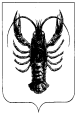 